School Closure Daily Planning- Garnet  ClassDATEReadingWritingMathematicsTopicThursday 4th February4.2.21Listen to the story: Echo and Narcissus 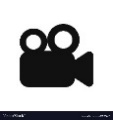 Retrieving information from the text ’Facts about Greece’.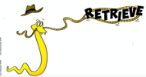 Please follow the lesson on how to retieve information from a text by following the link below.Video link:Can you answer the questions on the sheet in full?Edit and write out our letter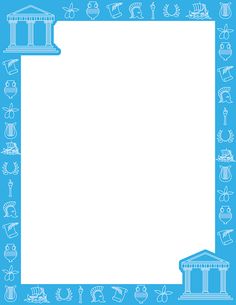 Can you please edit your letter with a purple polish pen? (Any pen is fine). Can you check that you have punctuated your sentences, checked your spellings and organised your writing into paragraphs. Can you make sure that you writing is neat and the letters are joined too.White Rose multiply 3 digits by 1 digitStill need to practise?Please complete the sheet ‘Multiplying 2 digits by 1 digit’ sheet as an alternative maths sheet.ExtensionPlease complete the extension questionsHow were Greek vases made?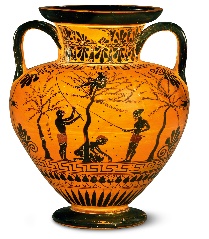 Follow the link to a video explaining the processDraw your own Greek VaseFollow the link to:Thursday 4th February4.2.21Listen to the story: Echo and Narcissus Retrieving information from the text ’Facts about Greece’.Please follow the lesson on how to retieve information from a text by following the link below.Video link:Can you answer the questions on the sheet in full?Edit and write out our letterCan you please edit your letter with a purple polish pen? (Any pen is fine). Can you check that you have punctuated your sentences, checked your spellings and organised your writing into paragraphs. Can you make sure that you writing is neat and the letters are joined too.How were Greek vases made?Follow the link to a video explaining the processDraw your own Greek VaseFollow the link to:https://www.literacyshed.com/story-starters.htmlOnline dictionary -https://kids.wordsmyth.net/we/Maths ideas:
Pixl –practise tables using the AppNrich -https://nrich.maths.org/primaryWorksheets to practise tables: http://www.snappymaths.com/Keeping active:Cosmic kids yoga –mainly on Youtube check with an adultGoNoodle -https://app.gonoodle.com/The Woodland trust - https://www.woodlandtrust.org.uk/support-us/act/your-school/resources/Joe Wicks daily work outCBBC: has lots of programmes from ‘Horrible Histories’ to ‘Operation Ouch’